TIFFANY’S MITT                                         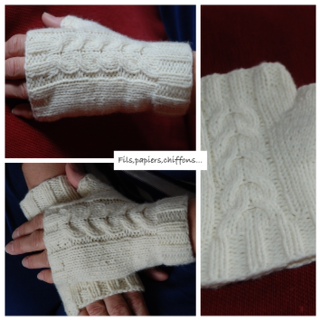 Material:Circular needle 6 us ( 4 mm )Cable needle           Yarn  DK  (150 yards appr ) (I used:de rerum natura gilliat)Cable pattern   (over 8 sts)rnds 1-5 : knitrnd 6 : C4F , C4B     Instructions : left mittenCO 36 sts, close to round, 
 Rnd 1-10  :  k2, p2 

Rnd 11 - 15: ( start cable pattern)  k4, p1, k8 (cable pattern ), p1, k22
Rnd 16 : k4, p 1 , rnd 6 cable pattern, p1 ,k 22                              
repeat  rnds ( 11-16) 1 time more.Thumb gusset
Rnd  23 :   K4, p1, k 8 (cable pattern ), p1, k20, m1,k1,m1,k1Rnd  24 :   k4, p1, k 8, p1, k22Repeat rnd 23-24   4 times more ( 11 sts ) 
Rnd 33 :  slip 11 sts onto a piece of yarn , co 2sts over gap (37 sts )Work 10 rnds (42 rnd) 
Rnd  43:* k2, p2 * , k 2 tog (36sts) Rnd 44 – 48 : *k2,p2 *Bind off.Thumb :put 11 sts onto needle , picking 2 sts (13sts)  rnd 1-3 : k rnd 4 : * k2, p2* , k2tog (12 m)rnd 5-6 : * k2, p2 *Bind off Right mitten : work as the left mitten but the thumb increases are worked after st19and before st 21
  this pattern is for personal use only                                                                                                          © 2013 Fils, papiers, chiffons…Blog : http://catherineab.canalblog.com/